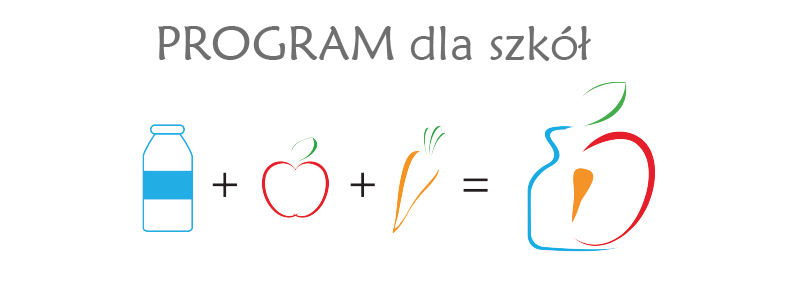 „Program dla szkół” to unijny program polegający na dostarczaniu dzieciom owoców 
i warzyw oraz mleka i produktów mlecznych. To kontynuacja dotychczasowych programów „Owoce i warzywa w szkole” i „Mleko w szkole”, które od roku szkolnego 2017/2018 stanowią jedno działanie.  Program ma propagować wśród dzieci zdrowe nawyki żywieniowe poprzez udostępnianie im produktów mlecznych oraz owocowo-warzywnych, tak, by dzieci od najmłodszych lat polubiły ich naturalny smak. Oprócz promowania zdrowej diety program ma również pokazać dzieciom skąd pochodzą owoce i warzywa oraz produkty mleczne, jak są uprawiane 
i produkowane.Od roku szkolnego 2017/2018 wszystkie szkoły podstawowe mogą brać udział udziału 
w nowym „Programie dla szkół”, dzięki któremu dzieci rozpoczynając naukę w szkole podstawowej będą uczyły się prawidłowych nawyków żywieniowych, a w szczególności poznawały walory diety bogatej w owoce i warzywa oraz produkty mleczne.W nowym programie szkolnym mogą uczestniczyć dzieci  z  klas I–V szkół podstawowych. 
Program ma kreować prozdrowotne postawy i zachowania dzieci, dlatego będą im udostępniane produkty o wysokich walorach zdrowotnych, świeże i nisko przetworzone:owoce (jabłka, gruszki, truskawki, śliwki) i warzywa (marchew, rzodkiewki, papryka, pomidorki, kalarepa) oraz soki,mleko spożywcze oraz naturalne produkty mleczne: jogurt, kefir, serek twarogowy. Aby skutecznie kształtować nawyki żywieniowe dzieci samo udostępnianie im produktów nie wystarczy. Dlatego dzieci będą uczestniczyły w specjalnych działaniach edukacyjnych prowadzonych  zgodnie z wytycznymi MEN przez szkoły, a mającymi na celu naukę samodzielnego dokonywania właściwych wyborów żywieniowych oraz poszerzenie wiedzy dzieci na temat pochodzenia owoców i warzyw oraz produktów mlecznych, zdrowej diety 
i innych powiązanych zagadnień.  